Susan Baskin
Executive Director
Camp Champions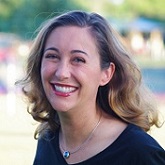 ELO Council Role: Summer Camp ProviderSusan Baskin has been an executive director of Camp Champions and The Outdoor School in Marble Falls, TX since 1995. She received her BA from The University of Michigan and her MBA from Northwestern University. Susan is a passionate advocate for summer camp and outdoor education and the critical role it plays in equipping children for success in academics, in careers, and in life. Susan and Camp Champions are actively studying how outdoor education, summer camp, and other non-traditional educational environments help foster “non-cognitive” skills like grit, self control, leadership, and collaboration. Her work includes research involving KIPP schools, collaboration with the Partnership for 21st Century Skills, and participation in a best practices study with the American Camp Association.Susan serves on the board of the Texas Partnership for Out of School Time (TXPOST). She is also very active in the Marble Falls community, serving on multiple NFP boards, and is active with the Marble Falls Independent School District. In 2011 Susan and her husband, Steve, backpacked around the world with their four children for a school year. It gave her a unique appreciation for education outside of the classroom. Aimée A. Clapp
Special Education Teacher
Ysleta Independent School Disctrict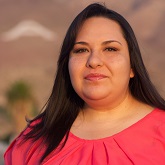 ELO Council Role: Elementary School EducatorAimée A. Clapp has worked in education at North Loop Elementary, a Title I school in El Paso, Texas, for over 10 years. A proud graduate of the University of Texas in El Paso, she works as a special education teacher in a Kinder Collaborative unit. After school, she teaches in the Texas Afterschool Centers for Education (ACE) program. Mrs. Clapp has also worked with summer school programs for three summers, two of which were with Texas ACE.On the weekends, she works with her church scouting program, Pathfinders, visiting with local congregations throughout Texas and New Mexico, helping train and mentor adults so that they can more effectively work with their children.Terry Conner
Managing Partner
Haynes and Boone, LLC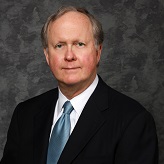 ELO Council Role: Business RepresentativeTerry Conner serves as the Managing Partner of the law firm of Haynes and Boone and as a member of its Board of Directors.Terry has more than 30 years of experience practicing business transactions law. He has been an adjunct professor of commercial law at Southern Methodist University School of Law, a Director of the Texas Association of Bank Counsel, the co-editor of the Matthew Bender Commercial Loan Documentation Guide, the co-chair of the Southern Methodist University Law School Commercial Lending Institute, a lecturer on business law at The University of Texas at Dallas, and a member of the State of Texas Science and Technology Council appointed by then-Governor Bush.A supporter of organizations dedicated to improving the quality of education for our youth, Terry serves on numerous boards and actively helps such organizations as EducateDallas, Dallas Regional Chamber Education Advisory Council, Dallas Citizens Council, Dallas Afterschool, The University of Texas at Dallas, and the Leadership Council on Legal Diversity.Terry has written and spoken extensively in the areas of commercial transactions and law firm strategy and leadership, and has been published in the Texas Law Review, Texas Tech Law Review, St. Mary's Law Review, and Texas Bar Journal.A native of Houston, Texas, Terry earned his BA at The University of Texas in 1972 and his JD at The University of Texas School of Law in 1975.Terry has been married to Anne Andrews Conner for 40 years. They have two sons, a granddaughter, and a dachshund, and live in Dallas.Dr. Jodi Duron
Superintendent
Elgin Independent School District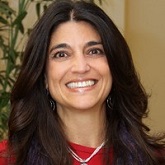 ELO Council Role:  School AdministratorDr. Jodi Duron was raised in El Paso and graduated from Baylor University with a Bachelor’s Degree (1991) in Secondary Education. She later went on to earn her Master’s (1993) and Doctorate (2000) degrees in Education Administration, also from Baylor. Dr. Duron is a 23-year educator completing her second year as Superintendent for Elgin ISD. Located just 20 miles east of Austin, Elgin is a mid-size, rural district serving nearly 4,200 students on six campuses. Recognized for her leadership and her ability to inspire academic excellence, Dr. Duron has committed her efforts to bring new opportunities and best practices to Elgin ISD, including the implementation of full-day Pre-K to ensure their most disadvantaged students have access to high-quality services that will prepare them to be “school ready” by the time they enter kindergarten. Additionally, in partnership with Austin Community College, Elgin HS was recently designated as an Early College High School by TEA and will implement the “College for All” model beginning in 2014. Dr. Duron’s education career includes experiences as a teacher, campus administrator, and district level administrator in various school districts from rural, urban, and suburban settings across the state of Texas. She also served as an adjunct professor for the University of Houston-Clear Lake and St. Thomas University. She is married to Dr. Robert Duron, who currently serves as an Associate Executive Director for the Texas Association of School Boards. Aside from her husband, the “other” love of her life is their 3-year old Labrador Retriever, Luna Pearl.Leila Membreno Hernandez
Associate Professor
The University of Texas-Pan AmericanELO Council Role: Parent RepresentativeBiography pending submissionDr. Kurt Hulett
Principal
Killeen Independent School District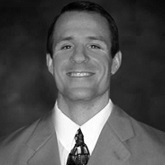 ELO Council Role: Middle School EducatorDr. Hulett has spent his entire career working on behalf of children.  He has served at every level of education – from special education teacher to an officer for the Virginia Secretary of Education.  He has worked in a multitude of roles and industries.  He currently serves as a middle school principal in Killeen, Texas.  He is responsible for the education of 1,000 children and manages approximately 90 faculty and staff.  Prior to returning to his life’s passion of working with children daily, Dr. Hulett worked with a number of publishing and assessment companies including Pearson Assessment, Harcourt Assessment, and McGraw-Hill Publishing.  Dr. Hulett has served as the chief scientist on a number of current, industry-leading assessments being utilized in education today.  Dr. Hulett has also been a legal author with Prentice Hall Publishing since 2003.  Dr. Hulett received his doctoral (2002) and masters (1998) degrees from the University of Virginia.  He earned his bachelor of science (1996) degree from James Madison University.Mynder L. Kelly
S.A.C. Teacher
Sulphur Springs Independent School District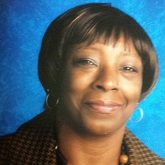 ELO Council Role:  High School EducatorMynder L. Kelly has been in the education field for 26 years.  She has worked in various positions and in various cities in Texas, including as a life skills teacher in Tyler, the first female vocational instructor at Beto Unit 1 in Palestine, a CTE teacher at Mendez Middle School in Austin, an SAC teacher at Sulphur Springs High School in Sulphur Springs, and a CTE teacher in Greenville. She has participated in or headed several organizations, including participating in Adopt-A-School and Family in Communication, and serving as a program facilitator for Youth Entrepreneurs, a sponsor for Career Exploration Club, a Victim Impact Trainer, coordinator for a Christian Youth Group, facilitator for Pathways to Adult Living, and ACE Pit Table.Mark A. Kiester
Chief Professional Officer
Boys & Girls Clubs of the Austin Area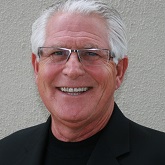 ELO Council Role: Out of School Time SpecialistMark Kiester is Chief Professional Officer (CPO) for Boys & Girls Clubs of the Austin Area (BGCAA), Austin’s leading youth development agency, serving 12,000 kids per year in the Austin area. BGCAA sees more than 2,000 kids per day after school and during the summer. BGCAA has seen phenomenal growth since Mark joined the organization 2006, with a 600% increase in the number of kids served, a 350% increase in the annual budget, and the number of operating units up from six to twenty-two. Prior to working at BGCAA, Mark served as Executive Director for the Town Lake YMCA. His most notable volunteer service was also with the Y, where he served on their board for 12 years, including 2 ½ years as the organization’s Chairman. As CPO, Mark’s responsibility is to lead the staff and volunteer board of directors in developing and implementing long-range strategic goals and plans to ensure the successful achievement of BGCAA’s mission to make sure every child in Austin moves on to a great future. Mark is the lead strategic officer, providing direction to the board in developing the annual budget, financial, staff, board, community, and program development plans. In August 2010, Mark was named Executive of the Year by Boys & Girls Clubs of America for the Southwest Region and was one of only five such awardees nationwide.Mark is a member of the Austin/Travis County Mentoring Advisory Council and the policy committee for One Voice Austin, a collaboration of 55 human services agencies in Travis County that assist in developing public policy and programs affecting the clients of those partner agencies.Mark is married to Gayla Talley, a licensed interior designer with offices in Pflugerville and Georgetown, Texas. They have two sons – Jay, 36, and Bret, 33.Lizzette Reynolds
Chief Deputy Commissioner
Texas Education Agency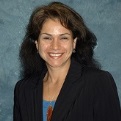 ELO Council Role: Texas Education Agency RepresentativeLizzette González Reynolds currently serves as the Chief Deputy Commissioner for the Texas Education Agency (TEA). In that capacity, she oversees management of the agency for Commissioner of Education Michael L. Williams. She previously served as the Deputy Commissioner for Policy and Programs at TEA. Prior to coming to TEA, Lizzette served in a number of capacities related to education policy and implementation. In 2002, she was appointed Special Assistant during the Bush Administration in the Office of Legislation and Congressional Affairs. After a brief return to Texas, Lizzette was named by Secretary Margaret Spellings as Regional Representative for the states of Louisiana, New Mexico, Oklahoma, Arkansas and Texas. She has held jobs with the University of Texas System, Public Strategies, Inc., and the Texas Chamber of Commerce.Lizzette’s career in education policy began as Legislative Director to the late State Senator Teel Bivins, who championed education quality for all students on behalf of Lizzette’s next employer, then-Governor George W. Bush. As the Governor’s Legislative Deputy Director, Lizzette provided oversight and strategic support for the Governor’s legislative agenda in the Texas Senate, including advocacy and support of accountability for all.Lizzette earned a Bachelor of Arts from Southwestern University in Georgetown, Texas. She is married to David Reynolds and has three children, Luke, 10, Lilli, 9 and Joaquin, 7.Dr. Robert Sanborn
President & CEO
Children at Risk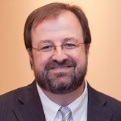 ELO Council Role: Extended Learning Time SpecialistDr. Sanborn is a noted leader, advocate, and activist for education and children and the President and CEO of Children at Risk. Dr. Sanborn earned his undergraduate degree at Florida State University and his doctorate at Columbia University in New York City. Before entering the non-profit sector, he had a distinguished career in higher education at institutions such as Rice University and Hampshire College. He has worked and served as a senior leader with many organizations, always bringing with him a focus on innovation, collaborations with like-minded groups, resource developing partnerships, and a belief that all children deserve extraordinary opportunities to succeed.Under his leadership, Children at Risk has expanded its influence considerably. Notable achievements include launching the Public Policy & Law Center, Children at Risk Institute and the Center to End Trafficking and Exploitation of Children, directing significantly increased media attention to the issues championed by the organization, and increasing the organizational capacity to drive macro-level change to improve the lives of Houston’s most defenseless children.  In recognition of the significant impact Dr. Sanborn has had within the Greater Houston community, he recently received the Houston Area Association for the Education of Young Children “Advocate of the Year Award” and the “Seeds of Hope” award for his work to end poverty at a systematic level through advocacy with community organizations and an increased awareness among public officials and the media.Terese Stevenson
Senior Program Officer
The Rees-Jones Foundation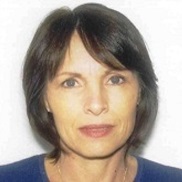 ELO Council Role:  Foundation Investing in Expanded Learning RepresentativeTerese has served on the staff of The Rees-Jones Foundation since its creation in 2007. The Rees-Jones Foundation was established to provide support and funding for programs that help improve the quality of life for underserved children and families in North Texas. Terese is active in developing relationships with grant seekers to help support innovation and best practices in program areas of high interest to the Foundation: Child Welfare, Mental Health, and Youth Development. To date, the Foundation has contributed over $50 million for Youth Development programs. Terese is particularly interested in working to insure all children have access to healthy and enriching experiences. Terese is a Court Appointed Special Advocate (CASA) and a board member with Dallas CASA. Prior to working with the Foundation, Terese served as Director of Urban USA Mission and Staff Advisor to the Benevolence Council at Highland Park Presbyterian Church, Dallas. During her tenure at HPPC, Terese coordinated lay involvement in and support of community ministry. As a current Trustee of the Foundation at Highland Park Presbyterian Church, Dallas, Terese continues to be involved in causes which address the needs and concerns of vulnerable women and children and to encourage and build a culture of philanthropy to glorify God. She is personally involved in local and global ministry partnerships, with a particular interest in justice issues. She and her husband Scott have three young adult children.Angel Toscano
Manager of After School Programs
Active Life – Austin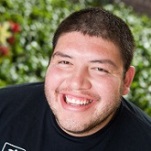 ELO Council Role:  Child Nutrition and Obesity Prevention SpecialistAngel is in charge of managing supervisors and instructors for ACTIVE Life’s After School Programs. He is dedicated to teaching youth about their overall health and fitness. His philosophy is to enlighten children with the tools needed to transition them from children to young adults. He believes education can be taught with excitement and enthusiasm through fitness games. His commitment to living a healthy live includes weightlifting, playing basketball, learning mixed martial arts, and consistently learning more about the consumption of healthy cuisine. Angel received his Masters in Sports Management and Bachelors in Health and Fitness Management from Texas State University.Donna Wasielewski
Community Programs Coordinator
Williamson County Juvenile Services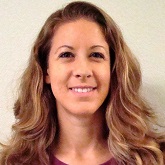 ELO Council Role: Law Enforcement RepresentativeDonna Wasielewski completed undergraduate degrees in Criminal Justice Studies and Applied Psychology and a Master’s Degree in Criminal Justice Studies. She has worked with at-risk youth since doing an internship at an animal-assisted therapy farm in 2002. Following that, she worked for 4 ½ years as a probation officer with youth on supervision with the court for truancy issues and saw first-hand the struggles and frustration of these youth trying to make it in a traditional school setting. She worked with the students to find educational services or settings that would help them be successful. For the last 5 ½ years, she has worked as a community programs coordinator partnering Juvenile Services with other agencies for mentoring, equine therapy, and cognitive education classes. She also developed a summer enrichment curriculum for youth at the Juvenile Service’s residential program, the Academy, to expose them to various educational opportunities available after high school, such as trade and technical schools, life skills trainings, such as how to manage money and get jobs, and recreational activities, including martial arts and geocaching. One of her biggest passions is Kids-N-K9s, the dog training therapy program she founded at Juvenile Services in 2008, partnering at-risk youth with shelter dogs in a training program to teach the youth life skills while increasing the dogs’ chances of adoption.